Jhonattan Jose Valladares Aristiguieta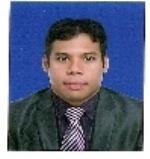 http://valladares_jhonattan.MiCVweb.comObjetivo Profesional[ Escribir Objetivo profesional ]ExperienciaPuerto otrdaz (Estado Bolivar.)FormaciónHABILIDADES/CAPACIDADESFormación ComplementariaIdiomasInformáticaInformación adicional